          『樂活府城·舟遊運河』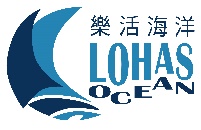         2020環台南運河舟友大會師『樂活府城·舟遊運河』        2020環台南運河舟友大會師活動人員名冊活動人員名冊活動人員名冊活動人員名冊活動人員名冊活動人員名冊活動人員名冊團體名稱：團體名稱：團體名稱：團體名稱：團體名稱：團體名稱：團體名稱：號碼姓名性別身份證字號出生年月日電話緊急聯絡人/電話123456789101112131415活動人員名冊活動人員名冊活動人員名冊活動人員名冊活動人員名冊活動人員名冊活動人員名冊團體名稱：團體名稱：團體名稱：團體名稱：團體名稱：團體名稱：團體名稱：號碼姓名性別身份證字號出生年月日電話緊急聯絡人/電話161718192021222324252627282930